NOTICE OF MEETING & AGENDADue to the death of Queen Elizabeth II the ordinary meeting of the Parish Council that was due to be held on Tuesday 13th September 2022 has been postponed to Tuesday 20th September at 7.30pm at Teynham Community Hall, 89 Station Road, Teynham ME9 9DU.AGENDA1.  	Apologies for absence.2.  	To confirm that any changes to the Registers of Interests have been forwarded to the Monitoring Officer.3.  	Public Session for 20 minutes to allow members of the public and Councillors with	pecuniary interests to speak for no more than three minutes in respect of the business on the agenda.  A question shall not require a response at the meeting nor start a debate on the question.4.	To approve the Minutes of the Ordinary Parish Council Meeting held on Tuesday 21st June 2022.5.	Matters Arising.6.	Chairman’s Report.7.	To receive an update from the PCSO (if available).8.	To discuss and vote new members to the Parish Council.9.	To discuss and agree who we will donate money to from money raised at the Queen’s Jubilee Picnic in the Park.10.	To discuss where a litter bin can be placed on the Meadow.11.	To discuss if we need a new noticeboard on the new estate behind Station Road.12.	To agree a strategy for Preparing for Local Plan Reg 19 consolation. Discussion. What is our approach for informing and consulting with the community on the local plan Reg 19 update due to be published in October/November. (Paul will provide draft paper). 13.	To receive an update on the Highway Improvement Plan.14.	To discuss the cost of living increase. What should/could we be doing? (Paul will provide draft paper). 15.	To discuss High level plan to summer 2023.  Discussion. What’s our focus. Gathering input from community. Tracking and sharing progress. (Paul will provide draft paper Inc Meet the Councillor). 16.	To agree another lease, on the same terms, for an additional two years ending 30 September 2024 for an Annual Rent of £1800 per year plus VAT for The Playing Fields at Frognal Lane.  An increase of £106.43 (6.3%) per year plus VAT. To subsequently agree to extend, on the same terms, the present Agreement with Teynham Sports Association, which again runs out on 30 September 2022, for two years ending 30 September 202417.	Following a request to install a kissing gate on lieu of the stile for access to The Meadow from ZR247, to consider the usefulness of this access, with a view to closing it, since a)	There is another existing kissing gate and better access only a few hundred metres further on along theZR247/8.b)	It would be close to the newly installed MUGA, causing interference and may also cause a ‘rat run’ across The Meadow.  Noting the donation from the from the Jubilee Coffee morning this may be more usefully spent on the ZR248 access to The Meadow as the slope is extremely hazardous when icy and cold or for higher fencing around the MUGA to prevent balls going into the garden of Newgardens Farm House.c)	Teynham in Bloom would like to offer The Parish Of Teynham 2 Cherry trees to be planted in the meadow as part of the Queens Jubilee Green Canopy project. We would pay for the trees and arrange for planting posts and tree cages etc. Theses would need to be planted in October/November/December.d)	Teynham in Bloom would also like to know if the Parish Council would like to support us in the next Big Spring Clean up for 2023 dates to be confirmed between April and May.	18.	Proposal: Use the Community Hall landline number and address as our registered details (in order to protect the Clerk’s private contact information).19.	To discuss the possibility of Online banking for the Parish Council. Request F&GP committee to look at options/issues to implement online banking and financial reporting software for the Council. ‘Section 6. Instructions for the making of payments’ of the Financial Regulations refers.20.	To receive an update on CCTV for the Meadow - including grant application and request to install equipment on/in Teynham Village Hall.21.	To receive an update on the Teynham Parish Council Grant scheme 2022/2023.22.	To receive an update on the ceiling tiles for the hall (Cllr Mann).23.	To agree timeline for Christmas Tree, Carol Service etc.24.	To receive reports of any potholes and/or pathway damage considered to require remedial action.25.	To receive a report from the Transport Representative.26.	Accounts (Appendix A & B).27.	Reports of Committee Chairman 	a)	Planning 	b)	Amenities	c)	Finance and General Purposesd)	Editorial	e)	Teynham Community Hall28.	Reports by representatives on outside organisations a)	TVHMCb)	KALC Swale Area Committee29.	Advanced Notice of Items for the Agenda of the next Ordinary Meeting.30.	To note the following Meeting Dates. Tuesday 25th October 2022	Ordinary MeetingTuesday 13th December 2022	Precept & Ordinary Meeting31.	Chairman’s Closing RemarksPRESS  PUBLIC WELCOME************************************************************************Signed:  						           Date: 6th September 2022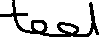 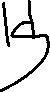 